 FREMS – skuteczna metoda walki z bólem FREMS to innowacyjna metoda fizjoterapii, rehabilitacji funkcjonalnej oraz leczenia i zmniejszania bólu w chorobach i powikłaniach dotyczących układów: obwodowego, naczyniowego, ruchowego i nerwowego. FREMS jest kompatybilny z innymi protokołami terapeutycznymi i pozwala osiągać doskonałe wyniki, doceniane zwłaszcza przez tych chorych, u których występuje oporność na inne metody leczenia.FREMS (Frequency Rhythmic Electrical Modulation System – system rytmicznego elektrycznego modulowania częstotliwości) składa się z szeregów sekwencji impulsów elektrycznych, charakteryzujących się minimalną wielkością ładunku, których częstotliwość i czas trwania można zmieniać zgodnie z ustalonym wcześniej programem leczenia. Biokompatybilne sygnały elektryczne generowane są poprzez skomputeryzowane neurostymulatory i dostarczanie za pomocą przezskórnych elektrod bezpośrednio na tkankę biologiczną. Sygnały te można modulować pod względem częstotliwości, amplitudy i czasu trwania. W pierwszej, aktywnej fazie, stosuje się wysokie napięcie ujemne (-300 V) i krótki czas trwania (10-100 μs), co pozwala na depolaryzację błony komórkowej i otwarcie kanałów jonowych, a w efekcie reaktywację reakcji fizjologicznych i powrót do naturalnej równowagi (homeostazy). Fazę regeneracji charakteryzuje niska intensywność i długi czas trwania (0,9-999 ms). Stopniowa regeneracja o niskiej intensywności pozwala na zachowanie osiągniętej równowagi metabolicznej. Wybór sekwencji stymulacji odbywa się zgodnie z leczonym schorzeniem.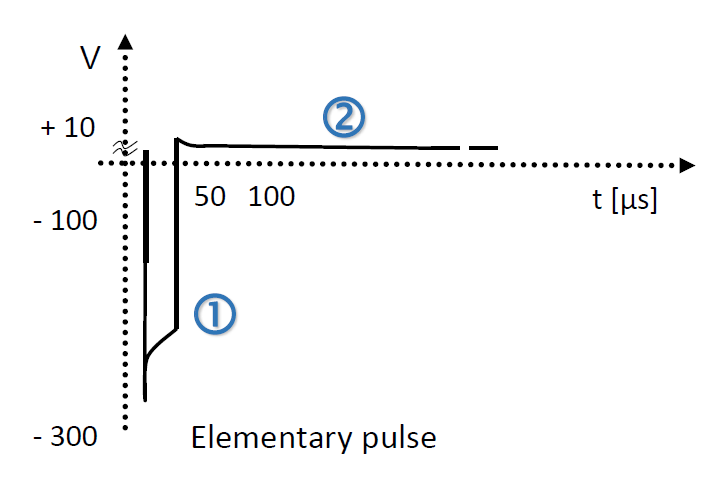 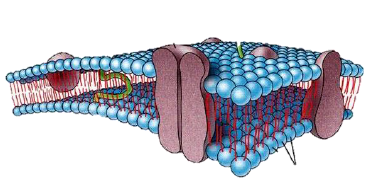 Il. 1. Charakterystyka fizyczna:Regulacja napięcia: od 0 V do -300 V Prądy indukowane o niskim natężeniu: maks. 21,7 mA przy obciążeniu 500; krótkotrwałe: 10-100 μs Zakres częstotliwości: 1-1000 HzAsymetryczne, dwufazowe, biokompatybilne i elektrycznie zrównoważone (średnia wartość zero)W celu uzyskania trwałych efektów zmniejszenia bólu oraz przeprowadzenia terapii z przywróceniem funkcjonalności, zbadano i opatentowano konkretne sekwencje generowanych impulsów. Każdy impuls podstawowy jest w stanie dostroić się do różnych cech tkanek.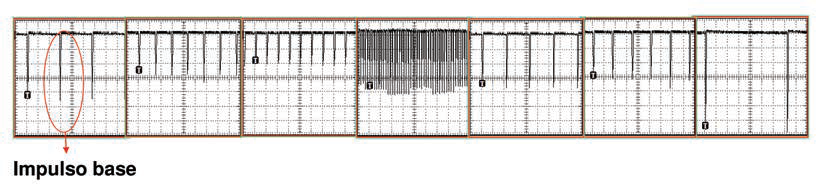 Il. 2. Przykład ciągu podstawowych impulsów*Sekwencje impulsów są projektowane w oparciu o charakterystykę tkanek włączonych do leczenia, zapewniając w ten sposób optymalne dostrojenie do samych tkanek.*Sygnał elektryczny, który działa bezpośrednio na system transbłonowych kanałów jonowych, może indukować funkcjonalne modyfikacje dowolnego systemu komórkowo-tkankowego (poprzez modulację jego progu odpowiedzi), przywracając normalną aktywność.Poprzez przykładanie elektrod do określonego obszaru skóry uzyskuje się efekt znieczulająco-przeciwbólowy, który utrzymuje się przez określony czas. Dzięki opisanym powyżej mechanizmom FREMS pomaga również zmniejszyć „obwodowe” źródło bólu.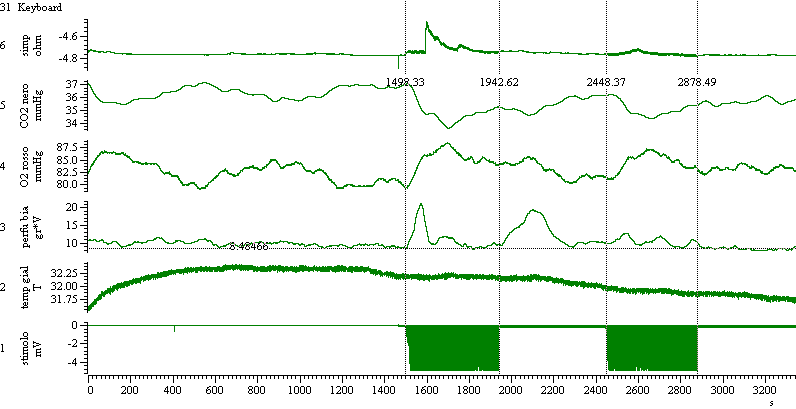 Laserowe obrazowanie dopplerowskie przepływu krwi Bevilacqua i in. Ospedale L. Sacco, Mediolan.Il. 4. Choroba tętnicy obwodowej po zabiegach FREMS         Il. 5. Odległość chodzenia bez bólu                                                                    Da Ros, i in. Uniwersytet Udine, Uniwersytet Warwick, Foot and Ankle Clinic, Abano Term EASD 2006. W badaniu brało udział 18 pacjentów, 1 cykl FREMS, obserwacja po 1 miesiącu i po 3 miesiącach.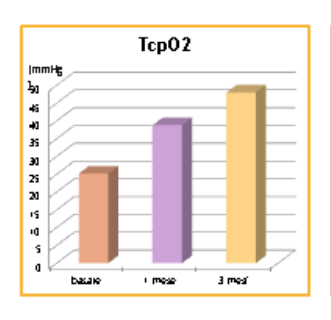 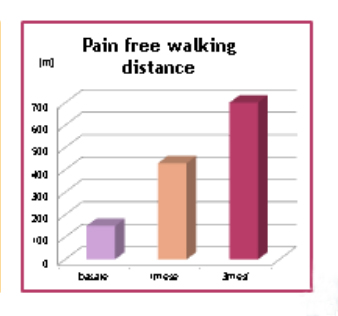 Skuteczność i bezpieczeństwo FREMSTwórcy systemu FREMS powołują się na ponad sto międzynarodowych badań naukowych, które potwierdzają, że jest to terapia, która idealnie nadaje się do leczenia patologii i urazów w fazie ostrej. Generowane przez system impulsy blokują lub zmniejszają ból, który wychodzi z rdzenia kręgowego i mózgu, stymulując ciało do uwalniania neuropeptydów i innych związków opioidowych (takich jak: enkefaliny, endorfiny, opiaty, itp.), co znacząco wpływa na sposób postrzegania i przekazywania bodźców bólowych (efekty są odczuwalne przez pacjentów już po pierwszych sesjach).FREMS stosowany jest z powodzeniem w następujących przypadkach: w zmianach patologicznych w mikrokrążeniu, w aktywacji mikrokrążenia, w zastojach żylnych, w neuropatiach obwodowych, przy szumach usznych, w chorobie Raynauda. Calcara i inni zastosowali FREMS w leczeniu trudno gojących się ran, osiągając krótszy czas gojenia niż w grupie kontrolnej i doskonałą kontrolę bólu, a także obniżając koszty leczenia. Inne badania potwierdzają stymulację wazomotoryki, co z jednej strony uwalniania czynniki angiogenetyczne oraz zwiększa drenaż limfatyczny, a z drugiej wpływa na zmniejszenie obrzęków, przy jednoczesnym uruchomieniu odpowiedzi immunologicznej zmniejszającej poziom cytokin prozapalnych. Potwierdzono rownież polepszenie przepływu krwi oraz namnażanie miocytów i uwalnianie angiogenetycznych czynników wzrostu. Inni autorzy zwracali uwagę na znaczną kontrolę bólu w schorzeniach układu mięśniowo-szkieletowego, takich jak: zespół mięśniowo-powięziowy, leczenie bólu barku, bóle odcinka lędźwiowo-krzyżowego kręgosłupa, zapalenie ścięgien. W zakresie urazów mięśni inni autorzy wskazują na statystycznie istotne zmniejszenie bólu.FREMS a neuropatia obwodowa u chorych na cukrzycęW niniejszej publikacji chcemy zwrócić szczególną uwagę na skuteczność terapii FREMS przy leczeniu neuropatii u chorych na cukrzycę. Pozytywne skutki terapii obrazuje badanie przeprowadzone w 2012 roku przez zespół w składzie: E. Bosi, G. Bax, L. Scionti, V. Spallone, S. Tesfaye, P. Valensi, D. Ziegler, wykonane w imieniu Europejskiej Grupy ds. Badań FREMS, którego celem była ocena skuteczności i bezpieczeństwa FREMS jako terapii objawowej neuropatii obwodowej u chorych na cukrzycę. Badanie miało formę podwójnie zaślepionego, randomizowanego, wieloośrodkowego badania klinicznego w grupach równoległych złożonego z 3 serii, gdzie na każdą z nich składało się 10 sesji zabiegów FREMS lub placebo podanych w ciągu 3 tygodni, w odstępach 3-miesięcznych, gdzie ogólny monitoring trwał około 51 tygodni. Pierwszorzędowym punktem końcowym była zmiana w prędkości przewodnictwa nerwowego (NCV) w nerwach strzałkowych głębokich, piszczelowych i łydkowych. Do drugorzędowych punktów końcowych zaliczono wpływ leczenia na odczuwanie bólu, wrażenia dotykowe, termiczne i wibracji.Do badania zakwalifikowano chorych w wieku od 18 do 75 lat z cukrzycą trwającą co najmniej rok, z objawową polineuropatią cukrzycową w kończynach dolnych (tj. nietypową amplitudą, latencją lub NCV w nerwie piszczelowym, głębokim strzałkowym lub łydkowym, ale z potencjałem wzbudzanym i mierzalnym NCV w nerwie łydkowym), z wynikiem ≥7 w Skali Neuropatii Cukrzycowej Michigan oraz przyjmujących stabilne dawki leków na neuropatię cukrzycową w ciągu miesiąca poprzedzającego rekrutację. Dane zebrano w warunkach leczenia otwartego. Uczestników przydzielano do terapii FREMS lub placebo (w stosunku 1:1) zgodnie z sekwencją generowaną przez komputerowy generator numerów losowych, bez stosowania czynników blokowych lub stratyfikacji. Badacze wprowadzili daty urodzenia chorych oraz numer ośrodka w formie cyfrowej do interaktywnego systemu rejestrowania głosu, aby przypisać pacjentów do odpowiedniej grupy leczenia. Typ leczenia był niewidoczny dla uczestników, badaczy prowadzących badanie oraz osób oceniających wyniki.Chorych z neuropatią objawową przydzielono losowo do grupy FREMS lub placebo. W populacji zgodnej z zamiarem leczenia (50 FREMS, 51 placebo) nie stwierdzono różnic pomiędzy FREMS a placebo pod względem zmiany NCV w trzech badanych nerwach (głęboki strzałkowy, piszczelowy oraz łydkowy). FREMS wywoływał znaczące zmniejszenie bólu zarówno w dzień, jak i w nocy, zgodnie z pomiarem na wizualnej skali analogowej natychmiast po każdej sesji zabiegów, chociaż ten korzystny efekt nie był już mierzalny 3 miesiące po leczeniu. W porównaniu z grupą placebo w grupie FREMS próg czucia zimna znacząco się poprawił, podczas gdy nieistotne różnice zaobserwowano w przypadku progów wibracji i czucia ciepła. W czasie badania nie zarejestrowano żadnych istotnych działań niepożądanych.Badanie potwierdziło, że FREMS jest bezpieczną metodą leczenia objawowej neuropatii cukrzycowej, dającą natychmiastowe, chociaż tymczasowe zmniejszenie bólu, bez wpływu na NCV.